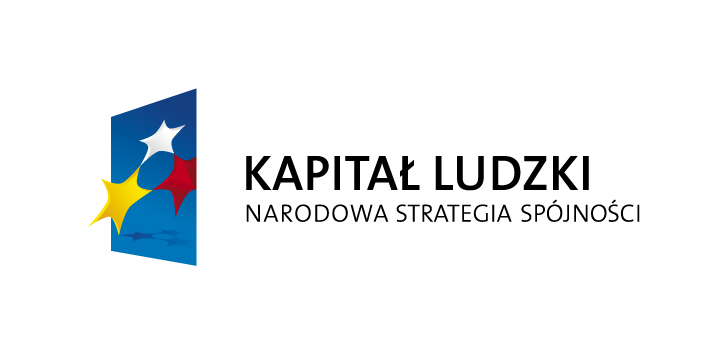 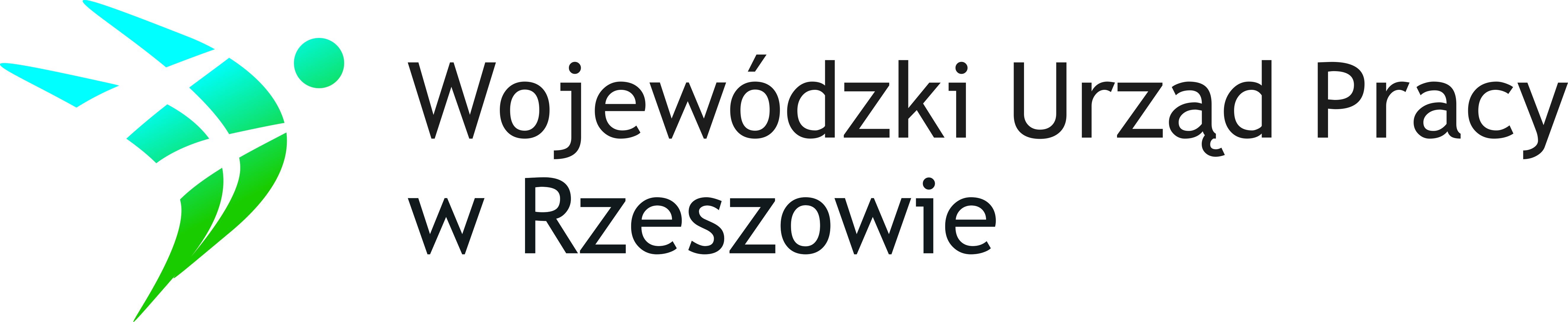 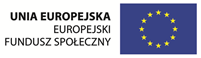 Dyrektor Zespołu Ekonomiczno-Administracyjnego Placówek Oświatowych w Gaciogłasza nabór na stanowiskoWychowawcy/czyni (nauczyciela) w punkcie przedszkolnymw  Ostrowiew ramach realizacji projektu pt. „ Edukacja przedszkolna kluczem do sukcesu-II ”Priorytet IX POKL Działanie nr 9.1.1Liczba wolnych miejsc pracy: 1 etat 1. Przedmiot naboru: 1.1. Stanowisko: Wychowawca/czyni (nauczyciel) w punkcie przedszkolnym; 1.2. Miejsce wykonywania pracy:  punkt przedszkolny w Ostrowie 1.3. Wynagrodzenie: współfinansowane będzie przez Unię Europejską w ramach Europejskiego Funduszu Społecznego; 1.4. Podstawa zatrudnienia: umowa o pracę. 2. Wymagania formalne: 2.1. Posiadanie kwalifikacji do prowadzenia zajęć w przedszkolu zgodnie z Rozporządzeniem Ministra Edukacji Narodowej z 12.03.2009 r. w sprawie szczegółowych kwalifikacji wymaganych od nauczycieli oraz określenia szkół i wypadków, w których można zatrudnić nauczycieli nie mających wyższego wykształcenia lub ukończonego zakładu kształcenia nauczycieli. (Dz. U. Nr 50, poz. 400); 2.2. Stan zdrowia pozwalający na zatrudnienie na stanowisku wychowawcy/nauczyciela w punkcie przedszkolnym. 3. Wymagania dodatkowe: 3.1.Umiejętność pracy w zespole; 3.2.Wysokie umiejętności komunikacyjne; 3.3. Umiejętność samodzielnego podejmowania decyzji 3.4. Kreatywność; 3.5. Serdeczny stosunek do dzieci;3.6. Odporność na stres3.7. Obowiązkowość, rzetelność4. Zakres wykonywanych zadań w projekcie: 4.1. Przygotowanie autorskiego programu realizacji podstawy programowej w przedszkolu  na okres trwania projektu od stycznia2014r.do czerwca 2015 r. z uwzględnieniem zasady równości szans kobiet i mężczyzn; 4.2. Realizacja podstawy programowej określonej w załączniku nr 1 do rozporządzenia Ministra Edukacji Narodowej z dnia 23 grudnia 2008 r. (Dz. U z 2009 r. Nr 4 poz. 17) w wymiarze 5 godzin dziennie od poniedziałku do piątku; 4.3. Organizacja swobodnych zajęć dla dzieci np.: sportowych, plastycznych, organizacja wycieczek w czasie wolnym od zajęć z podstawy programowej; 4.4. Opieka nad dziećmi; 4.5. Informowanie rodziców o postępach dzieci; 4.6. Dokonywanie ewaluacji pracy dydaktyczno-wychowawczo-opiekuńczej oraz dokonywanie ewaluacji osiągnięć rozwojowych dziecka pod  kątem  rozwoju postaw, umiejętności i poziomu wiedzy, w tym, w zakresie rezultatów  wskazanych w projekcie; 4.7. Prowadzenie dokumentacji pedagogicznej oraz wszelkiej innej według wymogów projektu; 5. Wymagane dokumenty: Karta zgłoszeniowa według załączonego wzoru;CV ( życiorys);List motywacyjnyKserokopie dwóch stron dowodu osobistego;Kserokopie dokumentów  potwierdzających dotychczasowe zatrudnienie i doświadczenie w pracy z dziećmi;Kserokopie dokumentów potwierdzających posiadane wykształcenie , dodatkowe uprawnienia, kwalifikacje;Oświadczenie o niekaralności za przestępstwa popełnione umyślnie;Zaświadczenie  lekarskie o braku przeciwwskazań do wykonywania pracy  na stanowisku Wychowawcy/nauczyciela w punkcie przedszkolnym;Dokumenty przedkładane w formie kopii winny być potwierdzone przez kandydata klauzulą 
„ za zgodność z oryginałem”. 6. Termin i miejsce składania dokumentów: 7.Selekcja kandydatów.Postępowanie rekrutacyjne prowadzone  będzie w II etapach :Wymagania formalne - sprawdzanie dokumentów złożonych przez kandydatów;Rozmowy kwalifikacyjne;Kandydaci, zostaną powiadomieni telefonicznie i pisemnie o wynikach postępowania rekrutacyjnego, informacja o rozmowie kwalifikacyjnej zostanie przekazana telefonicznie. Złożonych dokumentów nie odsyłamy. Informacja o wynikach naboru umieszczona będzie na stronie internetowej www.gac.pl/bip       Dyrektor                                                                                                               Danuta WielgoszTermin złożenia ofert upływa z dniem 16 grudnia 2013r. r. o godz. 10.00. Oferty złożone po terminie nie będą rozpatrywane. Oferty należy składać w zamkniętej kopercie w Zespole Ekonomiczno-Administracyjnym Placówek Oświatowych w Gaci. Jeden kandydat może złożyć wyłącznie jedną ofertę. Ofertę należy złożyć osobiście lub za pośrednictwem poczty (decyduje data wpływu do ZEAPO) i oznakować w następujący sposób: Zespół Ekonomiczno-Administracyjny Placówek Oświatowych w Gaci, 37-207 Gać Biuro projektu: „ Edukacja przedszkolna kluczem do sukcesu-II ”Oferta złożona w odpowiedzi na ogłoszenie z dnia 02 grudnia 2013r. w postępowaniu rekrutacyjnym na stanowisko Wychowawcy/czyni (nauczyciela) w punkcie przedszkolnym w Ostrowiew ramach realizacji projektu współfinansowanego ze środków Europejskiego Funduszu Społecznego „ Edukacja przedszkolna kluczem do sukcesu-II ”